На основании Федерального закона от 29.12.2012г. №273-ФЗ «Об образовании в Российской Федерации», приказов Министерства образования Оренбургской области от 19.12.2014г. №01-21/1852 «Об утверждении порядка комплектования 10-х профильных классов в муниципальных общеобразовательных организациях Оренбургской области», от 02.09.2015 №01-21/1987 «О внесении изменений в приказ министерства образования Оренбургской области от 19.12.2014г. №01-21/1852 «Об утверждении порядка комплектования 10-х профильных классов в муниципальных общеобразовательных организациях Оренбургской области» от 19.12.2014г. №01-21/1852 «Об утверждении порядка комплектования 10-х профильных классов в муниципальных общеобразовательных организациях Оренбургской области»Приказываю:Утвердить перечень учебных предметов для сдачи экзаменов по выбору в период государственной итоговой аттестации выпускников 9-х классов в 2019-2020 учебном году  для последующего зачисления в профильные классы муниципальных общеобразовательных организаций города Бузулука (приложение №1).Руководителям муниципальных общеобразовательных организаций города Бузулука:довести утвержденный перечень предметов до обучающихся и родителей (законных представителей) под подпись.Обеспечить своевременное предоставление информации в Управление образования о выбранных предметах выпускниками школы для внесения в РИС-9.  2.3. Обеспечить комплектование профильных классов в соответствии с Порядком комплектования 10-х профильных классов в муниципальных общеобразовательных организациях Оренбургской области и на основе анализа образовательных потребностей обучающихся и наличия соответственного ресурсного обеспечения в ОО.Срок: до 31.08.2020Контроль за исполнением данного приказа возложить на заместителя начальника Управления образования администрации города Бузулука М.В.Тимошкину.Начальник Управления образования администрации города Бузулука							Т.Д.ЧигареваПриложение №1Перечень учебных предметов для сдачи экзаменов по выбору в период государственной итоговой аттестации выпускников 9-х классов в 2019-2020 учебном году  для последующего зачисления в профильные классы муниципальных общеобразовательных организаций города Бузулука.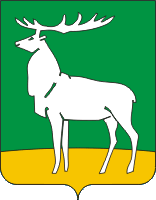 Управление образования администрациигорода БузулукаП Р И К А З25.09.2019 № 01-12/558г. Бузулук Об утверждении перечня учебных предметов для сдачи экзаменов по выбору в период ГИА-9 в 2020 году для последующего зачисления в профильные классыПрофильПредмет для сдачи экзамена по выборуПримечаниеЕстественнонаучныйХимия, биологияГуманитарныйОбществознание, история, иностранный язык, литератураДва предмета на выборСоциально-экономическийОбществознание, география, история Два предмета на выборТехнологическийФизика, информатика